APT Coordination Meetings during RA-15/WRC-15AGENDA OF THE 3rd APT COORDINATION MEETING FOR WRC-1513:15 – 13:50 Hours, 5 November 2015Venue: Room C, ITU Tower Building Approval of agendaIssues for the coordination for AI 10: List of the proposed AIs for WRC-19Report from the AI Coordinators and issues for considerationCOM 4: AI 1.1, AI 1.4, AI 1.16, AI 1.18, GFTCOM 5: AI 1.6, AI 1.8, AI 1.9.2, AI 1.10,  AI 1.11, AI 1.14,  AI 9.1 (Issues 9.1.2, 9.1.3, 9.1.5, 9.1.8)COM 6:  AI 8, AI 9.1.6Any other issues for considerationNext coordination meetingClosing____________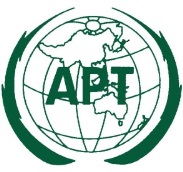 ASIA-PACIFIC TELECOMMUNITYAPT Conference Preparatory Group for WRC-15 (APG-15)APT Conference Preparatory Group for WRC-15 (APG-15)